You are welcome to address any aspect of the course you wish, but I would particularly appreciate your feedback about the following:[Course learning outcome][Course learning outcome][Course learning outcome]                     Criteria		          Highly Useful 	                   Somewhat Useful         Not Useful  Highly Useful--I clearly understand the experience the student is having, what I am doing well, or what I could do better. I know what I should continue doing in this class, and exactly what I can do to improve my course and/or instruction. Any improvements that need to be made are plausible and are within my control.    Somewhat Useful--I have a general or vague idea of what is going well or what I should change to improve my course, but it is not completely clear. I can make a change to my course or instruction, but I may not get the result this student is looking for. I may not have the ability to completely make this change.  
Not Useful--I don’t know what I can do to improve my course at all based on this answer. It tells me nothing about my class or pedagogy, if the student is having a positive learning experience, or why they feel they seem to be having a negative learning experience.  I have no control over making this change. 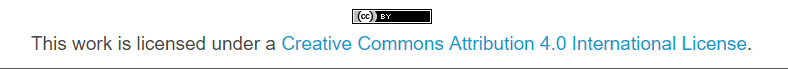 Students Helping Students to Provide Valuable Feedback on Course Evaluations1. Offer commentary on attributes of the learning environment. “I find the instructor very caring and that motivates me to try harder in this class”“The instructor cares about my learning.”“My instructor’s hair is cool.”2.Answer all parts of the question focusing on description rather than judgment.“My writing ability now is better than at the beginning because now I am more confident in my work and writing based on the feedback I received from instructor and peers.”“It improved a lot. I noticed that my critical thinking ability has improved a lot.”“Hard class.”3.Attribute positive or constructive feedback to specific aspects of the course. Use examples that support your answer to the question. “Before this class I was every unsure on how to do a research paper, now that I have taken the class I am more confident in my writing skills. I understand how to format a research paper correctly and how to follow MLA.”“Instructor sometimes describes things unclearly, but I always ask questions if I am confused about anything.”“Research projects are stressful”4.Focus on the course and the quality of instruction given regarding the course learning outcomes. “I loved the projects, in particular group discussions were very important to understand the readings.”“Peer review, presenting, and office hours helped me with learning.”“I wish that Cat Courses told us when assignments are due”5.Offer suggestions that are relevant and plausible to the course or instruction and why you think they would help your learning.  “If I had the opportunity, I would include more journal writings or just open ended writing assignments so students could grow more.”“I wouldn't change anything.”“This class is too early.”